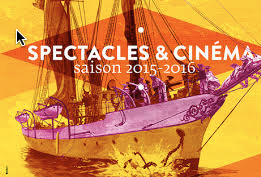 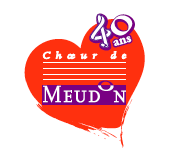 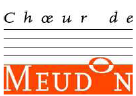 PARTENARIAT CAC SAISON 2015-2016Pour la 7ième année consécutive, le chœur a signé un partenariat avec le CAC afin de vousfaire bénéficier de tarifs attractifs sur des spectacles de qualité.  Marianne est à votre disposition pour  vous renseigner et prendre vos commandes. Tous à vos stylos ! Important : vous pouvez aussi en faire bénéficier votre famille et vos amis       Voici la liste des spectacles sélectionnés pour cette saison : - Erratic " Le Baroque Nomade"  Doisneau le jeudi 01/10/15 - Cabaret Extraordinaire CAC le vendredi 20/11/2015 - Le Faiseur CAC le mercredi 25/11/2015 - L'Ile de Tulipan Doisneau le Jeudi 10/12/15 - Le Système CAC le Vendredi 22/01/16 - La Nouba rêvée du PS CAC le 04/02/16 - Des Gens Biens CAC le 16/02/16 - Lux Glory CAC le dimanche 13/03/16   - Alex Lutz  CAC le jeudi le 17/03/16 - Georges Dandin Doisneau le Vendredi 01/04/16 - Concert Jazz Gualazzi CAC le Mardi 05/04/16 Avant de prendre un éventuel abonnement de votre coté, sachez que nous avons des tarifs très intéressants : de 11,50€ à 24€  suivant la catégorie de spectacle et le nombre de places commandées par le chœur. Si vous voulez que ce partenariat perdure, pensez à passer commande à la rentrée.Voici les tarifs négociés pour le CDM :Les tarifs pour + de 10 places : Catégorie  A :  17€ au lieu 36,50€ , catégorie B : 10,50€ au lieu de 26€Les tarifs pour -  de 10 places :  Catégorie  A :  24€ au lieu 36,50€ , catégorie B : 15€ au lieu de 26€Vous pouvez dès à présent choisir les spectacles en remplissant le formulaire puis en le remettant à Marianne ou bien en allant sur la page Le coin des choristes du site www.choeurdemeudon.fr 
Paiement en espèce ou en chèque au nom de Marianne Herard le jour de la distribution des billets 
(1 semaine avant le spectacle environ)Bulletin de réservationà remettre  à Marianne Herard (Alto) a.herard@numericable.com Nom : _______________________________ Prénom : ___________________________Spectacle 1 : ________________________________________ Nb places : _____ Spectacle 2 : ________________________________________ Nb places : _____ Spectacle 3 : ________________________________________ Nb places : _____Spectacle 4 : ________________________________________ Nb places : _____Spectacle 5 : ________________________________________ Nb places : _____ Spectacle 6 : ________________________________________ Nb places : _____ Spectacle 7 : ________________________________________ Nb places : _____ Spectacle 8: ________________________________________ Nb places : _____ Spectacle 9 : ________________________________________ Nb places : _____ Spectacle 10 : _______________________________________ Nb places : _____ Spectacle 11: _______________________________________ Nb places : _____ En fonction du nombre de places achetées, nous vous indiquerons 1 semaine avant le spectacle le prix de vos réservations. Rappel : pour bénéficier des tarifs les plus intéressants, il faut impérativement qu’il y ait au moins 10 places achetées par spectacle par l’ensemble du chœur.